MODELLO APROC. PEN. N._______/______  MOD. __________	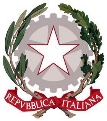 PROCURA DELLA REPUBBLICAPRESSO IL TRIBUNALE DI LAMEZIA TERMERICHIESTA ACCESSO ATTI – FASCICOLO TELEMATICOIl sottoscritto Avv. ________________________________ del Foro di ____________ ________________, con studio in_____________________ alla via ______________ _____________________________, difensore di fiducia/ufficio del/della sig./sig.ra _______________________________________________ nato/a  in  _________________________________ il _____________ , imputato/persona offesa nel Procedimento Penale n. _________________ mod. _________;CHIEDEL’accesso a mezzo P.P.T. ( https://pst.giustizia.it/PST/ ) agli atti del fascicolo sopraindicato.(APPORRE UN ‘X’ IN CORRISPONDENZA DI UNA DELLE SEGUENTI OPZIONI) Si allega copia dell’attestazione dell’avvenuto pagamento dei diritti  Si allega copia del provvedimento di ammissione al gratuito patrocinio.LUOGO, DATA: _________, ____________Avv. ______________________N.B. : l’istanza deve essere firmata digitalmente.